Содержание Технологическая карта …………………………………………………………………………………………………….стр. 2-6Приложения…………………………………………………………………………………………………………стр. 7-8Технологическая карта «Поэтическая тетрадь» (дополнительное образование)Выполнила: учитель истории и обществознания и педагог дополнительного образования Мазнова А.С.«Я к Вам пишу…»Технологическая картаХод урокаПриложение 1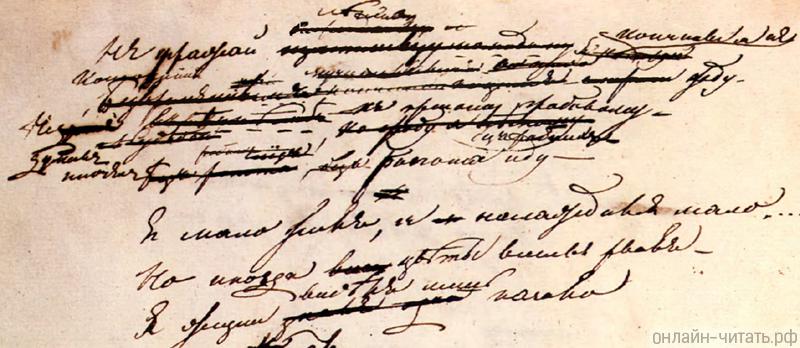 Приложение 2Заполним таблицу по поэтическим жанрам самостоятельно:Приложение 3Составьте свои правила по написанию стихотворения: Пример: 1. Определить размер (ямб,  хорей, амфибрахий и т.д)2. Высчитать количество гласных и ударных слогов в каждой строке.3. Проверить, чтобы они совпадали 4. Подобрать стиль рифмовки и рифмы. Тема урока:«Я к Вам пишу…»Дата: Тема урока:«Я к Вам пишу…»Продукт: Написание стихотворений с помощью формы: «подражание на письме»Тип урока:комбинированныйФормы, приёмы, методы:Методы: объяснительно-репродуктивный, побуждающе-поисковой, словесный, наглядныйПриёмы: прогнозирование, объяснение, работа с раздаточным материалом, работа с презентацией, сочинение.Подход: практико-ориентированныйЦель урока:сформировать у обучающихся понимание термина «подражание на письме» и эпохи «Золотого века литературы» на примере творчества А.С. ПушкинаЗадачи урока: 1. узнать о биографических сведениях поэта «Золотого века» литературы А.С. Пушкина2. осознать его вклад в литературу и в историческую эпоху3. научиться письмоподражанию и создать собственное стихотворное произведение на основе стихотворения А.С. Пушкина «Зимнее утро»Планируемые результатыПланируемые результатыПредметные: 1. Знать биографические сведения автора и его основные произведения;2. понимать значение его творчества в русской литературе и истории;3. уметь использовать прием «подражание на письме» Метапредметные: 1. Уметь анализировать текстовую, графическую и аудиовизуальную информацию;2. самостоятельно решать познавательные задачи, устанавливать логические связи;3. уметь излагать свои мысли, отрабатывать коммуникативные навыки;Личностные: 1. Развить чувство патриотизма и бережное отношение к Родине и культуре; 2. сформировать позицию гражданина своей страны;Предметные: 1. Знать биографические сведения автора и его основные произведения;2. понимать значение его творчества в русской литературе и истории;3. уметь использовать прием «подражание на письме» Метапредметные: 1. Уметь анализировать текстовую, графическую и аудиовизуальную информацию;2. самостоятельно решать познавательные задачи, устанавливать логические связи;3. уметь излагать свои мысли, отрабатывать коммуникативные навыки;Личностные: 1. Развить чувство патриотизма и бережное отношение к Родине и культуре; 2. сформировать позицию гражданина своей страны;ОборудованиеМультимедийная презентация, ноутбук, проектор, колонки, раздаточный материалПедагогические технологииТехнология критического мышления, технология исследовательской деятельности, информационные технологииЦель этапаДеятельность учителяДеятельность учащихсяУУДФорма контроляРезультатI этап. Организационный. Стадия вызоваI этап. Организационный. Стадия вызоваI этап. Организационный. Стадия вызоваI этап. Организационный. Стадия вызоваI этап. Организационный. Стадия вызоваI этап. Организационный. Стадия вызоваМотивация к учебной деятельностивключение в учебную деятельность на личностно значимом уровне.Стадия вызова. Знаю –           хочу узнатьПриветствует учащихся, настраивает на урок- О чем мы говорили на прошлом уроке?Настраиваются на урок, приветствуют учителяОтвечают на поставленный вопрос, высказывают собственные мысли, представляют собственный опытРазвить мотив к учебной деятельности;Формируют личностный смысл учения.Не оцениваетсяПогружение в учебный процессII Этап.  Постановка целей и задач урока. Блочно-событийное погружениеII Этап.  Постановка целей и задач урока. Блочно-событийное погружениеII Этап.  Постановка целей и задач урока. Блочно-событийное погружениеII Этап.  Постановка целей и задач урока. Блочно-событийное погружениеII Этап.  Постановка целей и задач урока. Блочно-событийное погружениеII Этап.  Постановка целей и задач урока. Блочно-событийное погружениеСоздание ситуации, в результате которого обучающийся самостоятельно выдвинут задачи урока в виде вопросов или гипотез- Сегодня мы продолжим погружаться в мир поэзии. Как вы думаете, какие задачи стоят перед нами на сегодняшнем уроке?Выводит на экран слайд-фото с рукописями А. С. Пушкина из музея-квартиры в Санкт-Петербурге (Приложение 1) Каким он был человеком на ваш взгляд, судя по его рукописи?Работа с презентацией. Выдвижение версий задач, обсуждение, анализРазвить коммуникативные навыки при общении с учителем, ученикамиПедагог уточняет тематические рамки урока, инициирует обучающегося к дальнейшей деятельности.Появление цели урокаУмение сотрудничать, вступать в дискуссию, анализировать, доказывать, отстаивать свое мнение.Умение ставить цели, планировать свою работуIII Этап. Актуализация знаний. Блочно-событийное погружение. Стадия вызова. III Этап. Актуализация знаний. Блочно-событийное погружение. Стадия вызова. III Этап. Актуализация знаний. Блочно-событийное погружение. Стадия вызова. III Этап. Актуализация знаний. Блочно-событийное погружение. Стадия вызова. III Этап. Актуализация знаний. Блочно-событийное погружение. Стадия вызова. III Этап. Актуализация знаний. Блочно-событийное погружение. Стадия вызова. Рефлексия по прошлой теме урока, мотивация к изучению нового материала, выявление возможных затруднений по теме прошлого урока- Вспомним материал прошлого урока: «Что такое поэзия? Поэтические жанры». Проверим, хорошо ли вы усвоили материал.- Благодаря поэзии прославились многие люди. И некоторые даже поменяли вектор развития отечественной литературы. Одним из таких поэтов был небезызвестный А.С. Пушкин. Мы до сих пор изучаем его произведения. И чтобы научиться писать качественные стихи, нам нужно обязательно познакомиться с его классическим построением строф и целого произведения. Выполняют задание (Приложение 2) по ФГВоспроизведение учебного материала устно и письменно;Развитие коммуникативных навыков; Развитие умения целеполаганияКритерии оценивания: вопрос-ответ конкретный, точныйФиксация имеющихся предметных учебных знаний (умений)IV Этап. Получение новых знаний. Этап осмысленияIV Этап. Получение новых знаний. Этап осмысленияIV Этап. Получение новых знаний. Этап осмысленияIV Этап. Получение новых знаний. Этап осмысленияIV Этап. Получение новых знаний. Этап осмысленияIV Этап. Получение новых знаний. Этап осмысленияУчитель предлагает материал, учит выделять ключевые моменты. Новое знание обучающийся получает с помощью источника информации.Дополняет рассказ ученика интересными фактами из биографии А.С. Пушкина, указывает на межпредметную связь с историей (факты из жизни, описание эпохи)Заранее было дано опережающее задание- подготовить сообщение о биографии известного поэтаУмение следить за логикой ответа учащегося и учителя;Умение устанавливать причинно-следственные связи, анализировать услышанноеУчастие в диалоге, беседе.Формирование навыков устной коммуникации, высказывание своего мнения, Развитие учебно-познавательной мотивации.Учитель предлагает материал, учит выделять ключевые моменты. Новое знание обучающийся получает с помощью источника информации.- Одно из самых известных стихотворений А.С. Пушкина – «Зимнее утро». Разберемся в стиле его написания.  Даёт определение «ямб», просит высчитать размер на примере двух первых строкЗаписывают определение, выполняют задание учителяУсвоение новых знаний;Умение извлекать информацию в структурированном виде, ее фиксация;Умение работать с новой информацией, ее анализировать.  СамооцениваниеСпособность анализировать и действовать с позиции содержания предмета.Формирование навыков письменной деятельности.Научиться писать собственные стихотворения на основе приёма «подражание на письмеЗнакомит с понятием «подражание на письме», на примере «Зимнего утра» просит написать учеников своё произведение в размере ямб о природе.Выполняют задание учителя, создают собственные произведения на основе приёма «подражание на письме»Отработка новых ЗУН на практике; Формирования навыка письменного творчества. Оценивание учителем и другими обучающимисяТворческая реализация; Умение применять полученные, устные, теоретические знания на практике.IV Этап. Рефлексия. Этап размышленияIV Этап. Рефлексия. Этап размышленияIV Этап. Рефлексия. Этап размышленияIV Этап. Рефлексия. Этап размышленияIV Этап. Рефлексия. Этап размышленияIV Этап. Рефлексия. Этап размышленияВыявление ценностного отношения учащихся к полученному знанию и самому процессу познания, экспертиза полученных образовательных продуктов.- Давайте познакомимся с вашими произведениями. Что было сложнее всего? Легче?- Какие задачи урока мы решили? Что необходимо учитывать при написании стихотворения?Демонстрируют получившиеся стихотворения, высказывают свое мнение, отвечают на вопросы учителя, оценивают себя. Выполняют задание (Приложение №3) по ФГУмение работать с полученной информацией, применять её на практике, делать собственный продукт. Самостоятельно отслеживать процесс понимания материала.Предметная.Умение ориентироваться в содержании предмета.Информационная.Умение использовать информацию    источника, выделять ее  для решения учебной задачи.Коммуникативная - освоение способов деятельности.V Этап. Домашнее заданиеV Этап. Домашнее заданиеV Этап. Домашнее заданиеV Этап. Домашнее заданиеV Этап. Домашнее заданиеV Этап. Домашнее заданиеОсознание- Спасибо за урок.Записывают домашнее заданиеРабота с листом самооценкиСоотносить учебные задачи с результатом деятельности на уроке; Осознание учащимися значимости своей деятельности,  осознание успехов/неуспехов, их причин.Логическая завершенность урокаПоэтический жанр ОписаниеОдаБылинакороткий, с комическим оттенком, рассказ в стихах. Встречается аллегория в текстеРомансСонеткороткое (обычно не более четырех–восьми строк) сатирическое стихотворение.